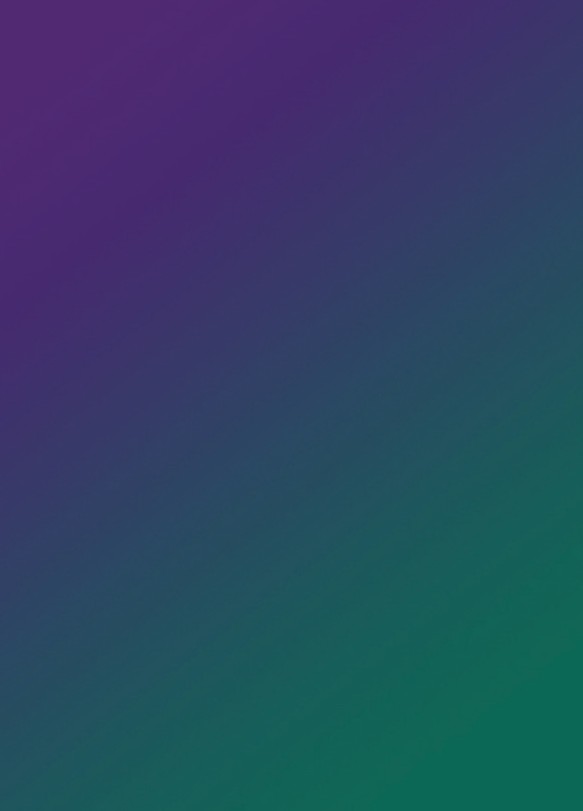 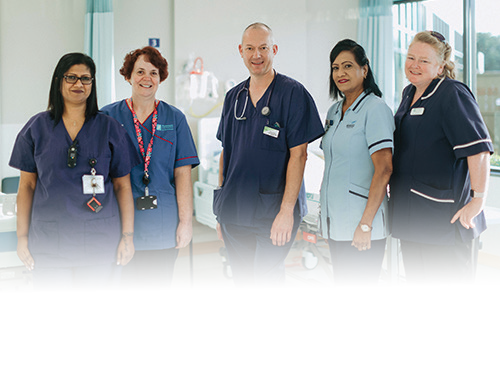 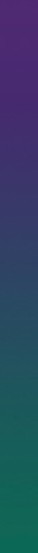 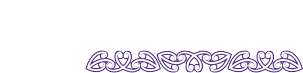 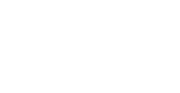 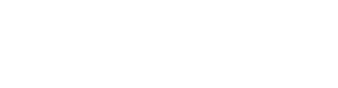 NZNO/HNZ Te Whatu Oracollective agreement claims meetings 2022How could your employer and workplace better support you?Have your say on your pay and working conditions and help shape our upcoming CA bargaining.What: a meeting to discuss what claims we want to take into bargainingWhen: Editable text goes hereWhere: Editable text goes hereYour delegate is: Editable text goes hereThis year NZNO Tōpūtanga Tapuhi Kaitiaki o Aotearoa is negotiating a new collective agreement with HNZ Te Whatu Ora that will affect us all. We need your input now to make sure we get the best conditions and pay possible. By collectively standing up we can make sure we are valued and safe at work.